Top Tips for Talking(For Families)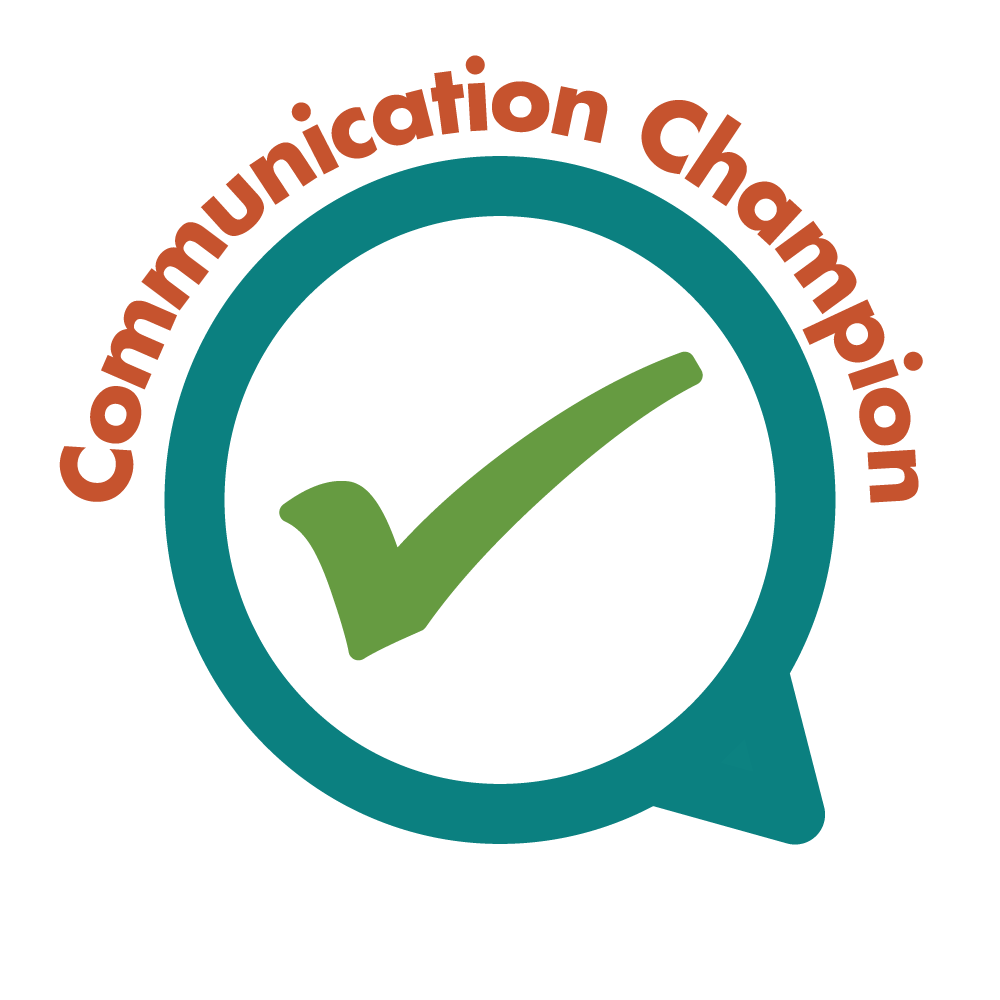 © Bath and North East Somerset Communication Champion Quality MarkTop Tips for Talking!Draw your child’s attention to the fact that you are talking to them by using their name at the beginning of your communication. This is particularly important if they are in a group so they realise you are trying to communicate with them,  Top Tips for Talking!Come alongside your child  when they are focused on something and comment about what they are doing “I can see you are moving the big bricks into a huge tower”  or ”Baby’s clapping her hands .” Use words and sentences that the child will understand.Top Tips for Talking!are doingSharing or asking simple questions about pictures in a favourite book will add to the pleasure a favourite book gives and becomes a shared experience “Lovely rabbit isn’t he? So bouncy, bouncy, bouncy!”  or “The clown has on those funny big baggy trousers” Top Tips for Talking!Reduce background noise from TV and radio so you give the message that “talking with you really matters, I am giving you my complete attention” Showing you valuing listening and talking times  will encourages a child to join in with you. Top Tips for Talking!It’s easier to talk to each other if you are face to face.  Whether it be playing on the floor or the grass, kneeling at bath time or sitting together at meal times.  Being down at your child’s level makes it easier to keep eye contact when talking together.Top Tips for Talking!Spending time tuning into the sounds around us and talking about what you can hear helps children to develop good listening skills. A walk in the woods - “Can you hear the bird singing?” Watching building work -“Listen to the digger chugging over there!” “What can you hear outside today?”Top Tips for Talking!Help your child use more words by adding to what they say.  For example, if your child says “bus” you say “big bus”.  If your child is using two words, then you could use three words.  For example, child says, “Dolly breakfast”; adult says, “Yes, dolly is eating breakfast.”Top Tips for Talking!Children love to hear songs and rhymes especially from their favourite adults. They often say “again” and by hearing things repeated are making sense of sounds, rhythm and music. Sharing mistakes, being ridiculous, using different voices having fun makes for better relationships!  Top Tips for Talking!A child’s language and thinking will develop through interactions with others.  This arises naturally from a shared activity which provides something of interest to talk about and gives a clear context for words and meanings.Top Tips for Talking!Keeping sentences simple and short gives young children the opportunity to process words in sentences and come to an understanding of the  meaning behind them. The number of words used and pace of communication all support this process. Top Tips for Talking!are doingA conversation is a 2 way process involving taking turns to listen, process sounds and respond, and listen process sounds and respond again. It is a learnt process and young children need to experience this for themselves in order to know how to communicate well Top Tips for Talking!Spending time sharing experiences can be a valuable time for learning more about communicating. In the buggy, on a bus, on the school run, shopping and outside play are all times to point out and talk about what you both can see. “I can hear the ambulance”  and “This is the shoe shop, look at those red boots” Top Tips for Talking!Praise the child’s efforts, even if the results aren’t perfect.  If a child makes an error in a word or sentence, simply say the correct version rather than pointing out the mistake.  For example, if the child says, “I goed to the park”, you might say “Wow, so you went to the park”.Top Tips for Talking!Children need opportunities to express their preferences and begin to think about decision making. Asking questions giving and them opportunities to select supports this. ”Would you like to have milk or water to drink?” “Do you want to wear these jeans or those leggings today?”  Suggestions of how to use the top tips:Try out some of the tips in your everyday life and share with other family membersTalk together about what you notice happening Focusing on one Top Tip or just some at a time so you can get to know each one well and feel confident to have a go at the rest